opinion writing - standardsopinion writing - conventionsInformative writing - standardsInformative writing - conventions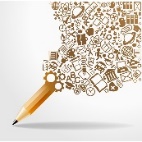 Introduce the topic/name the book they are writing aboutState an opinionSupply a reasonProvide some sense of closureCapitalizes the first word in a sentence, dates, names of people, and the pronoun I Uses end punctuationUses commas in dates and to separate single words in a seriesUses conventional spelling for words with common spelling patterns and for frequently occurring irregular wordsSpell untaught words phonetically, drawing on phonemic awareness and spelling conventionsState the topicSupply 1-2 facts about the topicProvide some sense of closureCapitalizes the first word in a sentence, dates, names of people, and the pronoun I Uses end punctuationUses commas in dates and to separate single words in a seriesUses conventional spelling for words with common spelling patterns and for frequently occurring irregular wordsSpell untaught words phonetically, drawing on phonemic awareness and spelling conventions